ПроектТАЛЬНІВСЬКА РАЙОННА РАДАЧеркаської областіР  І  Ш  Е  Н  Н  Я_____________                                                                               № ___________Про внесення змін до рішення районної ради від 23.02.2018              № 22-15/VІІ ‘‘Про об’єкти (суб’єкти) спільної власності територіальних громад сіл і міста району”Відповідно до пункту 20 частини 1 статті 43, статтей 59, 60, частини 10 розділу V Прикінцевих та перехідних положень Закону України ‘‘Про місцеве самоврядування в Україні”, враховуючи рішення районної ради від 31.05.2011 № 6-14 ‘‘Про затвердження Положення про порядок закріплення майна, що є спільною власністю територіальних громад сіл і міста району та типових форм договорів”, районна рада  ВИРІШИЛА:Врахувати, що рішеннями районної ради реорганізовано окремі суб’єкти господарювання або внесено зміни в перелік об’єктів  спільної власності територіальних громад сіл та міста Тальнівського району затвердженого рішенням районної ради від 23.02.2018 № 22-15/VIІ  згідно з додатком 1.Внести зміни до рішення районної ради від 23.02.2018 № 22-15/VIІ «Про об’єкти (суб’єкти) спільної власності територіальних громад сіл і міста району» із змінами внесеними рішеннями районної ради від 28.09.18 № 27-8/VІІ, від 21.12.18 №30-12/ VІІ, від 15.03.19 №31-16/ VІІ та від 23.12.2019 №38-10/ VІІ затвердивши в новій редакції:1.1. Перелік об’єктів  спільної власності територіальних громад сіл та міста Тальнівського району, закріплених за структурними підрозділами районної державної адміністрації та іншими службами на праві оперативного управління згідно з додатком 2; 1.2 Перелік суб’єктів господарювання спільної власності територіальних громад сіл та міста Тальнівського району згідно з додатком 3.1.3 Перелік органів уповноважених районною радою на здійснення функцій з управління об’єктами спільної власності територіальних громад сіл та міста району, без права розпорядження ними згідно з додатком 4.2. Уповноважити голову районної ради переукласти договори на закріплення майна, що перебуває у спільній власності територіальних громад  сіл та міста району, на праві оперативного управління з керівниками структурних підрозділів районної державної адміністрації та іншими службами району шляхом укладення додаткових угод  відповідно пункту 2 цього рішення.3. Контроль за виконанням рішення покласти на постійну комісію районної ради з питань комунальної власності, промисловості та регуляторної політики.Голова                                                                                Валентина ЛЮБОМСЬКАДодаток 1до рішення районної ради___________ № ________Перелік рішень Тальнівської районної ради, згідно яких реорганізовано окремі суб’єкти або внесено зміни в перелік об’єктів (суб’єктів) спільної власності територіальних громад сіл та міста Тальнівського районуПродовження додаткуПродовження додаткуКеруючий справами виконавчого апарату районної ради                                                            Віталій КАРПУКДодаток 2до рішення районної ради23.02.2018 № 22-15/VІІ(в редакції рішення від __________ № ______/VІІ)ПЕРЕЛІКоб’єктів  спільної власності територіальних громад сіл та міста Тальнівського району,  закріплених за структурними підрозділами районної державної адміністрації та іншими службами на праві оперативного управлінняПродовження додаткуПродовження додаткуПродовження додаткуПродовження додатку Продовження додатку Продовження додаткуПродовження додаткуПродовження додатку Керуючий справами виконавчого апарату районної ради                                                            Віталій КАРПУКДодаток 3до рішення районної ради23.02.2018 № 22-15/VІІ(в редакції рішення від ________ № ______/VІІ)ПЕРЕЛІКсуб’єктів господарювання спільної власності територіальних громад сіл та міста Тальнівського району1.  У сфері освітиПродовження додаткуПродовження додатку2.У сфері медициниПродовження додатку3.У сфері культури4.У сфері соціального захисту5.Інші суб’єктиКеруючий справами виконавчого апарату районної ради                                                            Віталій КАРПУКДодаток 4до рішення районної ради23.02.2018 № 22-15/VІІ(в редакції рішення від _________ № ______/VІІ)ПЕРЕЛІКорганів уповноважених районною радою на здійснення функцій з управління об’єктами спільної власності територіальних громад сіл та міста району, без права розпорядження ними.Тальнівська районна державна адміністрація;Відділ освіти Тальнівської районної державної адміністрації;Управління соціального захисту населення Тальнівської районної державної адміністрації;Комунальне некомерційне підприємство «Тальнівська центральна районна лікарня»;Комунальне некомерційне підприємство «Тальнівський центр первинної медико-санітарної допомоги»;Тальнівський районний територіальний центр соціального обслуговування (надання соціальних послуг);Тальнівська районна рада;Тальнівський районний будинок культури;Центр комплексної реабілітації для дітей та осіб з інвалідністю Тальнівської районної ради «Ми з майбутнім».Керуючий справами виконавчого апарату районної ради                                                            Віталій КАРПУК№ п/пНазва рішенняДата та номер рішення1.Про створення Комунального некомерційного підприємства "Тальнівський центр первинної  медико-санітарної допомоги" Тальнівської районної ради Черкаської області15.11.2018 № 28-4/VІІ2.Про затвердження акту приймання – передачі Тальнівською центральною районною лікарнею житлового  будинку 07.12.2018 № 29-7/VІІ3.Про реорганізацію шляхом перетворення Тальнівської центральної районної лікарні в Комунальне некомерційне  підприємство "Тальнівська центральна районна лікарня" Тальнівської районної ради Черкаської  області 21.12.2018 № 30-6/VІІ4.Про закріплення за Тальнівською райдержадміністрацією на праві  оперативного управління майна та внесення змін до рішення районної ради від 23.02.2018 № 22-15/VІІ21.12.2018 № 30-12/VІІ5.Про створення Комунального некомерційного підприємства "Тальнівська центральна районна лікарня" Тальнівської районної ради Черкаської області15.03.2019 № 31-11/VІІ6.Про внесення змін до рішення районної ради від 23.02.2018 № 22-15/VІІ "Про об’єкти (суб’єкти) спільної власності територіальних громад сіл і міста району" із змінами15.03.2019 № 31-16/VІІ7.Про затвердження акту приймання – передачі сектором культури Тальнівської райдержадміністрації адмінбудівлі15.03.2019 № 31-17/VІІ8.Про затвердження структури та  граничної чисельності КНП "Тальнівський центр первинної медико-санітарної допомоги" Тальнівської  районної  ради26.04.2019 № 32-4/VІІ9.Про безоплатну передачу із спільної  власності територіальних громад сіл та міста Тальнівського району до комунальної власності Лоташівської територіальної громади приміщення26.04.2019 № 32-5/VІІ10.Про реорганізацію Білашківської загальноосвітньої школи шляхом перетворення26.04.2019  № 32-6/VІІ11.Про реорганізацію Колодистенського навчально-виховного комплексу шляхом перетворення26.04.2019 № 32-7/VІІ12.Про реорганізацію Лащівського навчально-виховного комплексу шляхом поділу та приєднання26.04.2019 № 32-8/VІІ13.Про реорганізацію Романівського  навчально-виховного комплексу шляхом поділу та приєднання26.04.2019 № 32-9/VІІ14.Про затвердження акту приймання – передачі приміщення ФАПу в с. Піщана18.06.2019 № 33-9/VІІ15.Про  реорганізацію Заліського навчально-виховного комплексу шляхом поділу та приєднання18.06.2019 № 33-10/VІІ16.Про  реорганізацію Кобриновогребельського навчально-виховного  комплексу шляхом поділу та приєднання18.06.2019 № 33-11/VІІ17.Про затвердження статутів Лащівського, Романівського, Заліського, Кобриновогребельського закладів освіти23.08.2019 № 34-12/VІІ18.Про  затвердження статутів Колодистенського навчально - виховного комплексу та Білашківської загальноосвітньої школи І – ІІ ступенів23.08.2019 № 34-13/VІІ19.Про зміну засновника Романівського закладу дошкільної освіти (дитячого садка) "Сонечко"23.08.2019  № 34-15/VІІ20.Про зміну засновника Заліського закладу дошкільної освіти (дитячого садка) "Берізка"23.08.2019  № 34-16/VІІ21.Про зміну засновника Романівської початкової школи23.08.2019  № 34-17/VІІ22.Про внесення змін до рішення районної ради  від 21.12.2018 № 30-12/VІІ "Про закріплення за Тальнівською райдержадміністрацією на праві оперативного управління майна та внесення змін до рішення районної ради від 23.02.2018 № 22-15/VІІ"23.08.2019  № 34-22/VІІ23.Про безоплатну передачу із спільної  власності територіальних громад сіл та міста Тальнівського району до комунальної власності територіальних громад в районі приміщень закладів охорони здоров’я23.08.2019 № 34-28/VІІ24.Про призупинення діяльності Лащівського закладу дошкільної освіти (дитячий садок) "Берізка" Тальнівської районної ради01.11.2019 №36-10/VІІ25.Про безоплатну передачу із спільної  власності територіальних громад сіл та міста Тальнівського району до комунальної власності відповідних територіальних громад майнових комплексів (будівель) та матеріальних цінностей  закладів освіти01.11.2019  № 36-11/VІІ26.Про затвердження актів приймання – передачі комплексу будівель на баланс сільських рад01.11.2019 № 36-16/VІІ27.Про затвердження актів приймання – передачі приміщень закладів охорони здоров’я01.11.2019 № 36-17/VІІ28.Про  внесення змін  до рішення районної ради від 01.11.2019 № 36-11/VІІ та затвердження передавальних актів матеріальних цінностей та активів закладів освіти23.12.2019 № 38-8/VІІ29.Про закріплення за Тальнівською райдержадміністрацією на праві  оперативного управління майна та внесення змін до рішення районної ради від 23.02.2018 № 22-15/VІІ23.12.2019 № 38-10/VІІ№ п\пНазва об’єкта (майна)Балансоутримувач/ Орган управлінняЮридична адреса,місцезнаходженняПримітки12345Об’єкти  освітиОб’єкти  освітиОб’єкти  освітиОб’єкти  освітиОб’єкти  освітиМайнові комплекси, будівліВідділ освіти райдержадміністрації1Білашківської загальноосвітньої школи І-ІІ ступенів Тальнівської районної радиВідділ освіти райдержадміністрації20433 Черкаська обл., Тальнівський р-н, с.Білашки, вул. Незалежності, 11Рішення районної ради від 26.04.2019 № 32-6/VІІ2Веселокутського  навчально-виховного комплексу «дошкільний  навчальний заклад – загальноосвітня школа I-II ступенів» Тальнівської    районної   радиВідділ освіти райдержадміністрації20414      Черкаська обл., Тальнівський р-н, с. Веселий Кут, вул. Віті Проценка,383Вишнопільської загальноосвітньої школи І-ІІІ ступенів Тальнівської районної радиВідділ освіти райдержадміністрації20444      Черкаська обл., Тальнівський р-н, с. Вишнопіль, вул.Шкільна,12б4Зеленьківської загальноосвітньої школи І-ІІ ступенів Тальнівської  районної радиВідділ освіти райдержадміністрації20443   Черкаська обл., Тальнівський р-н, с.Зеленьків ,                               вул. Шевченка,15Кобринівського навчально-виховного комплексу «дошкільний навчальний  заклад-загальноосвітня школа І-ІІІ ступенів» Тальнівської районної радиВідділ освіти райдержадміністрації20421 Черкаська обл.,Тальнівський р-н, с.Кобринове, вул.Миру,646Колодистенського навчально – виховного комплексу «дошкільний навчальний заклад – загальноосвітня школа І – ІІ ступенів» імені Василя Доманицького Тальнівської районної ради20450 Черкаська обл., Тальнівський р-н, с.Колодисте, вул.Шкільна,7Рішення районної ради від 26.04.2019 № 32-7/VІІ7Кривоколінського навчально-виховного комплексу «дошкільний навчальний заклад - загальноосвітня школа І-ІІІ ступенів» Тальнівської районної ради20451  Черкаська обл., Тальнівський р-н, с.Криві Коліна, вул.Івана Мазепи,23А8Легедзинської загальноосвітньої школи І-ІІІ ступенів Тальнівської районної ради20435 Черкаська обл., Тальнівський р-н, с.Легедзине, вул.Шкільна, 31 А9Лісівської загальноосвітньої школи І-ІІІ ступенів Тальнівської районної ради20410 Черкаська обл., Тальнівський р-н, с.Лісове, вул. Янківська, 88/110Майданецької загальноосвітньої школи І – ІІІ ступенів  Тальнівської районної ради20442 Черкаська обл., Тальнівський р-н, с. Майданецьке, вул. Шевченка,2111Мошурівської загальноосвітньої школи І-ІІІ ступенів Тальнівської районної ради20432 Черкаська обл., Тальнівський р-н, с. Мошурів, вул. Центральна,712Онопріївського навчально-виховного комплексу «дошкільний навчальний заклад-загальноосвітня школа І-ІІ ступенів» Тальнівської районної ради20412 Черкаська обл., Тальнівський р-н, с.Онопріївка, вул. Шкільна,213Тальянківської загальноосвітньої школи І-ІІ ступенів Тальнівської районної ради20434 Черкаська обл.,Тальнівський р-н, с.Тальянки, вул. Черняховського,114Глибочківського навчально-виховного комплексу «дошкільний навчальний заклад-загальноосвітня  школа І-ІІ ступенів» Тальнівської районної ради20440 Черкаська обл., Тальнівський р-н., с.Глибочок, вул.Героїв Небесної Сотні, 23-а15Корсунської загальноосвітньої школи І-ІІ ступенів Тальнівської районної ради20441 Черкаська обл., Тальнівський р-н, с.Корсунка, вул.Миру,616Лащівського закладу дошкільної освіти (дитячий садок)  «Берізка» Тальнівської районної ради20415, Черкаська обл., Тальнівський р-н., с.Лащова, вул.Шкільна,1Рішення районної ради від 26.04.2019 № 32-8/VІІ та від 01.11.2019 № 36-16/VІІ17Павлівсько Першого навчально-виховного комплексу «дошкільний навчальний заклад – загальноосвітня школа І-ІІ ступенів» Тальнівської районної ради20454 Черкаська обл., Тальнівський р-н, с.Павлівка Перша, вул.Платона Симиренка,98 А18Папужинського навчально-виховного комплексу «дошкільний навчальний заклад-загальноосвітня школа І-ІІ ступенів»Тальнівської районної ради20413   Черкаська обл., Тальнівський р-н, с.Папужинці, вул.Шкільна,419Піщанського навчально-виховного комплексу «дошкільний навчальний заклад – загальноосвітня школа І-ІІ ступенів» Тальнівської районної ради20453 Черкаська обл., Тальнівський р-н, с.Піщана, вул. Лісова,2820Потаського навчально-виховного комплексу «дошкільний навчальний заклад – загальноосвітня школа І-ІІ ступенів» Тальнівської районної ради20430 Черкаська обл., Тальнівський р-н, с.Поташ вул.Шевченка,13621Адмінбудівля станції юних техніківТальнівської районної ради20401 Черкаська обл., м.Тальне, вул. Соборна, 122а22Тальнівського районного методичного кабінету Тальнівської районної ради 20401 Черкаська обл., м.Тальне, вул.Вільних Козаків,1Об’єкти медициниОб’єкти медициниОб’єкти медициниОб’єкти медициниОб’єкти медицини1Майнові комплекси, будівліКомунальне некомерційне підприємство «Тальнівська центральна районна лікарня»20401 Черкаська обл., м.Тальне, вул.Небесної Сотні,65а; вул.Гагаріна,7Рішення районної ради від 21.12.2018 № 30-6/VІІМайнові комплекси, будівліКомунальне некомерційне підприємство «Тальнівсь кий центр первинної медико-санітарної допомоги»2Службове житлове приміщення з надвірними спорудами та земельною ділянкою  Комунальне некомерційне підприємство «Тальнівсь кий центр первинної медико-санітарної допомоги»20401 Черкаська обл., м.Тальне, вул. Скворцова,193Фельдшерсько акушерського пунктус. Зеленьків    Комунальне некомерційне підприємство «Тальнівсь кий центр первинної медико-санітарної допомоги»20443 Черкаська обл., Тальнівський р-н, с. Зеленьків, вул. Київська, 14аРішення районної ради від 23.08.2019 № 34-28/VІІ та від 26.04.2019 № 32-4/VІІ Приміщення орендується4Мошурівської амбулаторії загальної практики – сімейної медицини (майновий комплекс)Комунальне некомерційне підприємство «Тальнівсь кий центр первинної медико-санітарної допомоги»20432 Черкаська обл., Тальнівський р-н, с. Мошурів, пров. Шевченка, 12Рішення районної ради від 15.03.2019 № 31-16/VІІ Приміщення орендується5Веселокутської  амбулаторії загальної практики – сімейної медицини20414 Черкаська обл., Тальнівський р-н, с. Веселий Кут, вул. Молодіжна, 6Рішення районної ради від 15.03.2019 № 31-16/VІІ Приміщення орендується6Фельдшерсько акушерського пункту    с. Заліське20420 Черкаська обл.,  Тальнівський р-н, с.Заліське, вул. вул. Шевченка 54Рішення районної ради від 23.08.2019 № 34-28/VІІ та від 26.04.2019 № 32-4/VІІПриміщення орендується7Онопріївської амбулаторії загальної практики – сімейної медицини20412 Черкаська обл., Тальнівський р-н, с.Онопріївка, вул.. Шкільна, 10аРішення районної ради від 23.08.2019 № 34-28/VІІ Приміщення орендується8Тальянківської амбулаторії загальної практики – сімейної медицини20434 Черкаська обл., Тальнівський р-н, с.Тальянки, вул. Т.Г. Шевченка, 1.Рішення районної ради від 15.03.2019 № 31-16/VІІ та від 26.04.2019 № 32-4/VІІ Приміщення орендується9Фельдшерсько акушерського пункту    с. Вишнопіль20444 Черкаська обл., Тальнівський р-н, с. Вишнопіль, вул. Молодіжна 1.Рішення районної ради від 23.08.2019 № 34-28/VІІ Приміщення орендується10Фельдшерсько акушерського пункту    с. Романівка20416 Черкаська обл., Тальнівський р-н, с. Романівна, вул. вул. Шидловського, 8Рішення районної ради від 15.03.2019 № 31-16/VІІ Приміщення орендується11Фельдшерсько акушерського пунктус. Глибочок20440 Черкаська обл., Тальнівський р-н, с. Глибочок, вул. Героїв Небесної Сотні, 18аРішення районної ради від 23.08.2019 № 34-28/VІІ Приміщення орендується12Фельдшерсько акушерського пунктус. Кобринова Гребля20422 Черкаська обл., Тальнівський р-н, с. Кобринова Гребля, вул. Жовтнева, 18Рішення районної ради від 15.03.2019 № 31-16/VІІ Приміщення орендується13Фельдшерсько акушерського пунктус. Кобринове20421 Черкаська обл., Тальнівський р-н, с.Кобринове, вул. Миру, 89Рішення районної ради від 23.08.2019 № 34-28/VІІ Приміщення орендується14Фельдшерсько акушерського пунус. Колодисте20450 Черкаська обл., Тальнівський р-н, с. Колодисте, вул. Шевченка, 56аРішення районної ради від 23.08.2019 № 34-28/VІІ Приміщення орендується15Фельдшерсько акушерського пунктус. Корсунка20441 Черкаська обл., Тальнівський р-н, с.Корсунка,  вул. Миру, 4.Рішення районної ради від 23.08.2019 № 34-28/VІІ Приміщення орендується16Фельдшерсько акушерського пунктус. Лащова20415 Черкаська обл., Тальнівський р-н, с. Лащова, вул. Білий Брід, 2Рішення районної ради від 23.08.2019 № 34-28/VІІ Приміщення орендується17Фельдшерсько акушерського пунктус. Лісове20410 Черкаська обл., Тальнівський р-н, с. Лісове, вул. Янківська 90/2Рішення районної ради від 23.08.2019 № 34-28/VІІ Приміщення орендується18Фельдшерсько акушерського пунктус. Павлівка Перша20454  Черкаська обл., Тальнівський р-н, с.Павлівка Перша,                        вул. Платона Симиренка,11Рішення районної ради від 23.08.2019 № 34-28/VІІ Приміщення орендується19Фельдшерсько акушерського пунктус. Піщана20453  Черкаська обл., Тальнівський р-н, с. Піщана, вул. Горовенка, 15Рішення районної ради від 26.04.2019 № 32-5/VІІ Приміщення орендується20Майданецької амбулаторії загальної практики – сімейної медицини20442 Черкаська обл., Тальнівський р-н, с.Майданецьке, вул..Гагаріна,78аПриміщення орендується21Кривоколінської амбулаторії загальної практики – сімейної медицини20451 Черкаська обл., Тальнівський р-н, с.Криві Коліна, Івана Мазепи, 15Приміщення орендується22Фельдшерсько акушерського пунктус. Білашки20433 Черкаська обл., Тальнівський р-н, с. Білашки, вул. Садова, 15.Приміщення орендується23Фельдшерсько акушерського пункту             с. Легедзине20409 Черкаська обл., Тальнівський р-н, с.Легедзине,  вул. Прикордонників,5Приміщення орендується24Фельдшерсько акушерський пункт с. Лоташеве20453 Черкаська обл., Тальнівський р-н, с.Лоташеве, вул. Шевченка, 84Приміщення орендується25Фельдшерсько акушерського пункту    с. Папужинці20413 Черкаська обл., Тальнівський р-н,с.  Папужинці, вул. Перемоги, 4Приміщення орендується26Фельдшерсько акушерського пункту  с. Поташ20430 Черкаська обл., Тальнівський р-н, с. Поташ, вул. Шевченка, 114бПриміщення орендується27Фельдшерсько акушерського пункту с. Шаулиха20411 Черкаська обл., Тальнівський р-н, с. Шаулиха, вул. Космонавтів, 1а20411 Черкаська обл., Тальнівський р-н, с. Шаулиха, вул. Космонавтів, 1аПриміщення орендуєтьсяПриміщення орендується28Фельдшерсько акушерського пункту   с.Здобуток20409 Черкаська обл., Тальнівський р-н, с. Здобуток, вул.Дубковецького,3620409 Черкаська обл., Тальнівський р-н, с. Здобуток, вул.Дубковецького,36Приміщення орендуєтьсяПриміщення орендується29Фельдшерсько акушерського пункту  с.Гордашівка20431 Черкаська обл., Тальнівський р-н, с. Гордашівка, вул.. Шевченка, 2 а20431 Черкаська обл., Тальнівський р-н, с. Гордашівка, вул.. Шевченка, 2 аПриміщення орендуєтьсяПриміщення орендується30Фельдшерсько акушерського пункту   с.Соколівочка20423 Черкаська обл., Тальнівський р-н, с.Соколівочка, вул. Коцюбинського,10720423 Черкаська обл., Тальнівський р-н, с.Соколівочка, вул. Коцюбинського,107Приміщення орендуєтьсяПриміщення орендується31Фельдшерсько акушерського пункту   с.Червоне20423 Черкаська обл., Тальнівський р-н, с. Червоне, вул. Молодіжна, 1а20423 Черкаська обл., Тальнівський р-н, с. Червоне, вул. Молодіжна, 1аПриміщення орендуєтьсяПриміщення орендуєтьсяОб’єкти  культуриОб’єкти  культуриОб’єкти  культуриОб’єкти  культуриОб’єкти  культуриОб’єкти  культуриОб’єкти  культуриОб’єкти  культури1Майновий комплекс, будівля, майно районного будинку культуриМайновий комплекс, будівля, майно районного будинку культуриРайонний будинок культури20401, Черкаська обл., м.Тальне, вул.Соборна,4920401, Черкаська обл., м.Тальне, вул.Соборна,49Об’єкти соціальної сфериОб’єкти соціальної сфериОб’єкти соціальної сфериОб’єкти соціальної сфериОб’єкти соціальної сфериОб’єкти соціальної сфериОб’єкти соціальної сфериОб’єкти соціальної сфери1Майновий комплексМайновий комплексТальнівський  районний територіальний центр соціального  обслуговування (надання соціальних послуг)Тальнівський  районний територіальний центр соціального  обслуговування (надання соціальних послуг)20401, Черкаська обл., м. Тальне, вул. Замкова,82 (територія лісопарку)20401, Черкаська обл., м. Тальне, вул. Замкова,82 (територія лісопарку)2Майновий комплексЦентр комплексної реабілітації для дітей та осіб з інвалідністю Тальнівської районної ради «Ми з майбутнім»20401, Черкаська обл.,    м.Тальне, вул. Самойлова,4аІнші об’єктиІнші об’єктиІнші об’єктиІнші об’єктиІнші об’єкти1АдмінбудівляТальнівська районна рада20401, Черкаська обл.., м. Тальне, вул..Гагаріна,42Адмінбудівля з надвірними спорудамиТальнівська районна рада20401, Черкаська обл., м. Тальне, вул. Соборна,283ТеплогенераторнаТальнівська районна рада20401, Черкаська обл., м. Тальне, вул. Соборна,454Майновий комплекс(адмінбудівля, гаражі,…)Тальнівська районна державна адміністрація20401, Черкаська обл.., м. Тальне, вул. Гагаріна,385Майновий комплекс (адмінбудівля, гаражі,...);гараж №1Тальнівська районна державна адміністрація20401, Черкаська область, м. Тальне, вул. Соборна,45;вул. Першого Травня,696АдмінбудівляТальнівська районна державна адміністрація20401 Черкаська обл., м.Тальне, вул. Замкова,83Рішення районної ради від 21.12.2018 № 30-12/VІІ із змінами№п/пПовна назва закладу, установи, організації,підприємстваЮридична та фактична адресаПримітка12341Білашківська загальноосвітня школа І-ІІ ступенів Тальнівської районної ради20433 Черкаська обл., Тальнівський р-н,с.Білашки, вул.Незалежності, 11Рішення районної ради від 26.04.2019 № 32-6/VІІ2Веселокутський  навчально-виховний комплекс «дошкільний  навчальний заклад – загальноосвітня школа I-II ступенів» Тальнівської    районної   ради20414      Черкаська обл., Тальнівський р-н, с.Веселий Кут, вул. Віті Проценка,383Вишнопільська загальноосвітня школа І-ІІІ ступенів Тальнівської районної ради20444      Черкаська обл., Тальнівський р-н, с. Вишнопіль, вул. Шкільна,12б4Зеленьківська загальноосвітня школа І-ІІ ступенів Тальнівської  районної ради20443   Черкаська обл., Тальнівський р-н, с.Зеленьків ,                               вул. Шевченка,15Кобринівський навчально-виховний комплекс «дошкільний навчальний  заклад-загальноосвітня школа І-ІІІ ступенів» Тальнівської районної ради20421 Черкаська обл.,Тальнівський р-н, с.Кобринове, вул.Миру,646Колодистенський навчально – виховний комплекс «дошкільний навчальний заклад – загальноосвітня школа І – ІІ ступенів» імені Василя Доманицького Тальнівської районної ради20450 Черкаська обл.,Тальнівський р-н, с.Колодисте, вул.Шкільна,7Рішення районної ради від 26.04.2019 № 32-7/VІІ7Кривоколінський навчально-виховний комплекс «дошкільний навчальний заклад- загальноосвітня школа І-ІІІ ступенів» Тальнівської районної ради20451  Черкаська обл., Тальнівський р-н, с.Криві Коліна, вул.Івана Мазепи,23А8Легедзинська загальноосвітня школа І-ІІІ ступенів Тальнівської районної ради20435 Черкаська обл., Тальнівський р-н, с.Легедзине, вул.Шкільна, 31 А9Лісівська загальноосвітня школа І-ІІІ ступенів Тальнівської районної ради20410 Черкаська обл., Тальнівський р-н, с.Лісове, вул.Янківська,88/110Майданецька загальноосвітня школа І-ІІІ ступенів Тальнівської районної ради20442 Черкаська обл., Тальнівський р-н, с.Майданецьке, вул.Шевченка,2111Мошурівська загальноосвітня школа І-ІІІ ступенів Тальнівської районної ради20432 Черкаська обл., Тальнівський р-н, с.Мошурів, вул.Центральна,712Онопріївський навчально-виховний комплекс «дошкільний навчальний заклад-загальноосвітня школа І-ІІ ступенів» Тальнівської районної ради20412 Черкаська обл., Тальнівський р-н, с.Онопріївка, вул.Шкільна,213Тальянківська загальноосвітня школа І-ІІ ступенів Тальнівської районної ради20434 Черкаська обл.,Тальнівський р-н, с.Тальянки, вул.Черняховського,114Глибочківський навчально-виховний комплекс «дошкільний навчальний заклад-загальноосвтня школа І-ІІ ступенів Тальнівської районної ради20440 Черкаська обл., Тальнівський р-н., с.Глибочок, вул.Героїв Небесної Сотні,2315Корсунська загальноосвітня школа І-ІІ ступенів Тальнівської районної ради20441 Черкаська обл., Тальнівський р-н, с.Корсунка, вул.Миру,616Лащівський заклад дошкільної освіти (дитячий садок)  «Берізка» Тальнівської районної ради20415, Черкаська обл., Тальнівський р-н., с.Лащова, вул.Шкільна,1Рішення районної ради від 26.04.2019 № 32-8/VІІ та від 01.11.2019 № 36-16/VІІ17Павлівсько Перший навчально-виховний комплекс «дошкільний навчальний заклад – загальноосвітня школа І-ІІ ступеня» Тальнівської районної ради20454, Черкаська обл.,Тальнівський р-н.,с.Павлівка Перша, вул.Платона Симиренка, 98 А18Папужинський навчально-виховний комплекс «дошкільний навчальний заклад-загальноосвітня школа І-ІІ ступенів» Тальнівської районної ради20413   Черкаська обл., Тальнівський р-н, с.Папужинці, вул.Шкільна,419Піщанський навчально-виховний комплекс «дошкільний навчальний заклад – загальноосвітня школа І-ІІ ступенів» Тальнівської районної ради20453 Черкаська обл., Тальнівський р-н, с.Піщана, вул. Лісова,2820Потаський навчально-виховний комплекс «дошкільний навчальний заклад – загальноосвітня школа І-ІІ ступенів » Тальнівської районної ради20430 Черкаська обл., Тальнівський р-н, с.Поташ вул.Шевченка,13621Тальнівський районний центр науково-технічної творчості дітей та учнівської молоді Тальнівської районної ради 20401 Черкаська обл., м.Тальне, вул. Вільних Козаків, 122Тальнівський районний методичний кабінет Тальнівської районної ради20401 Черкаська обл., м.Тальне, вул.Вільних Козаків,112341Комунальне некомерційне підприємство «Тальнівська центральна районна лікарня»20401 Черкаська обл., м.Тальне, вул. Небесної сотні,65 аРішення районної ради від 21.12.2018 № 30-6/VІІ2Комунальне некомерційне підприємство «Тальнівський центр первинної медико-санітарної допомоги»20401 Черкаська обл., м.Тальне, вул. Небесної сотні,65 а12341Районний будинок культури20401 Черкаська обл.. м.Тальне, вул.Соборна,4912341Тальнівський  районний територіальний центр соціального  обслуговування (надання соціальних послуг)20401 Черкаська обл.. м.Тальне,вул.. Замкова,82 (територія лісопарку)2Центр комплексної реабілітації для дітей та осіб з інвалідністю Тальнівської районної ради «Ми з майбутнім»20401 Черкаська обл.. м.Тальне, вул..Самойлова,4а12341Тальнівська районна рада20401 Черкаська обл.., м.Тальне, вул..Соборна,28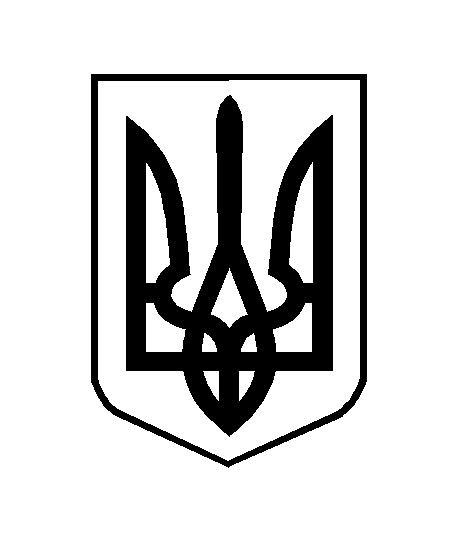 